СОВЕТ НАРОДНЫХ ДЕПУТАТОВСТАРОКРИУШАНСКОГО СЕЛЬСКОГО ПОСЕЛЕНИЯПЕТРОПАВЛОВСКОГО   МУНИЦИПАЛЬНОГО  РАЙОНА ВОРОНЕЖСКОЙ  ОБЛАСТИР Е Ш Е Н И Еот  25.06.2018 года      № 26   с. Старая Криуша  О внесение изменений  в Правила землепользования и застройкиСтарокриушанского       сельского поселенияПетропавловского муниципального районаВоронежской области, утвержденные решением Совета народных депутатов   Старокриушанскогосельского поселения от     09.06.2012 г. №  12            В соответствии с Градостроительным кодексом Российской Федерации, Федеральным законом от 06.10.2003 года №131-ФЗ «Об общих принципах организации местного самоуправления в Российской Федерации», Совет народных депутатов                      Старокриушанского  сельского поселения Петропавловского муниципального района Воронежской области, Р Е Ш И Л:1. Внести в Правила  землепользования и застройки  Старокриушанского сельского поселения Петропавловского муниципального района Воронежской области, утвержденные  решением Совета народных депутатов Старокриушанского сельского поселения от 09.06.2012 г. № 12 «Об утверждении Правил землепользования и застройки Старокриушанского  сельского  поселения  Петропавловского муниципального района Воронежской области» следующие изменения:1.1. в абзаце 3 части 1 статьи  19 таблицу «Населенный пункт село Старая Криуша (1) изложить в следующей редакции:Населенный пункт село Старая Криуша (1)1.2. абзац 3  части 1 статьи 20 изложить в следующей редакции:«Описание прохождения границ участков зоны многофункционального общественно-делового центра О1:Населенный пункт село Старая Криуша (1)1.3. в части 1 статьи 20 таблицу «Градостроительный регламент» изложить в следующей редакции:Градостроительный регламент 1.4. часть 2 статьи 20   исключить.1.5. часть 2 статьи  23  изложить в следующей редакции:«2. Зона сельскохозяйственного использования  - СХ2На территории Старокриушанского сельского поселения в составе земель населенных пунктов выделяется 83 участка  зоны для сельскохозяйственного использования, в том числе:- в населенном пункте село Старая Криуша  – 74 участка зоны;- в населенном пункте хутор Берёзовый  – 1 участок зоны;- в населенном пункте поселок 1-го отделения совхоза «Старокриушанский» – 4 участка зоны;- в населенном пункте поселок совхоза «Труд» – 4 участка зоны.Описание прохождения границ зоны для сельскохозяйственного использования СХ2:В населенном пункте село Старая Криуша (1)В населенном пункте хутор Берёзовый (2)В населенном пункте поселок 1-го отделения совхоза «Старокриушанский» (3)В населенном пункте поселок совхоза «Труд» (4)Градостроительный регламент Параметры застройки земельных участков и объектов капитального строительства зоны СХ2       Ограничения использования земельных участков и объектов капитального строительства участков зоны СХ2 1.6.  часть 1 статьи  24  изложить в следующей редакции:« 1. Зоны общественных рекреационных территорий – Р1На территории Старокриушанского сельского поселения выделяется 4 участка зоны рекреационного назначения в населенном пункте село Старая Криуша;Описание прохождения границ зоны общественных рекреационных территорий Р1:Населенный пункт село Старая Криуша (1)Градостроительный регламент.Перечень видов разрешенного использования земельных участков и объектов капитального строительства в зоне Р1:Параметры застройки земельных участков и объектов капитального строительства зоны Р1:Ограничения использования земельных участков и объектов капитального строительства участков зоны Р1:1.7. подпункт 1) пункта 2 статьи 17 изложить в следующей редакции:«1) фрагмент 1: Карта градостроительного зонирования территории населенного пункта – село Старая Криуша.»1.8. Графическое изображение фрагмента 1: «Схема градостроительного зонирования территории населенного пункта – село Старая Криуша» изложить в следующей редакции согласно приложению к настоящему решению.2. Настоящее решение  вступает в силу с момента его обнародования.Глава    Старокриушанскогосельского поселения              					М.Д.Лазуренко   Приложениек  решению № 26 от 25.06.2018  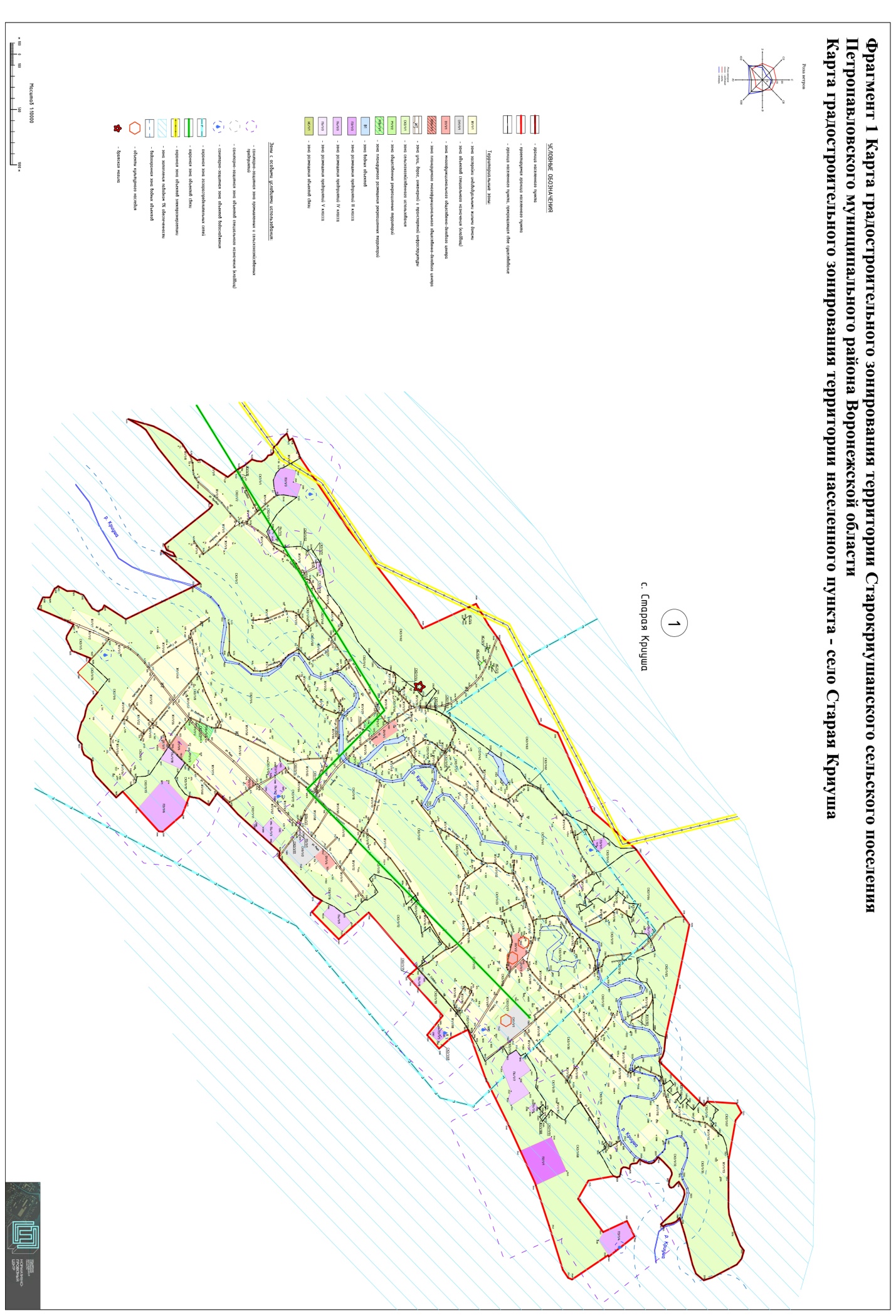 Номер участка зоныКартографическое описаниеЖ1/1/1Граница зоны проходит от точки  1 в северо-восточном направлении вдоль огородов до точки 5, далее  в юго-западном направлении вдоль улицы  Дровалева до точки 9 и в северо-западном направлении вдоль огородов до исходной точки 1.Ж1/1/2Граница зоны проходит от точки 11 в северо-восточном направлении вдоль улицы Дровалева до точки 13, затем вдоль огородов в юго-восточном направлении до точки 10 и северо-западном направлении до исходной точки 11.Ж1/1/3Граница зоны проходит от точки 15 в северо-восточном направлении вдоль улицы Дровалева до точки 17, затем вдоль огородов в юго-восточном направлении до точки 18 и северо-западном направлении до исходной точки 15.Ж1/1/4Граница зоны проходит от точки 21 в северо-восточном направлении вдоль улицы Западная до точки 22, далее вдоль огородов в юго-восточном направлении до точки 23, юго-западном направлении до точки 20 и северо-западном направлении до исходной точки 21.Ж1/1/5Граница зоны проходит от точки 25 в северо-восточном направлении вдоль улицы Луговая до точки 26, затем в юго-восточном направлении вдоль улицы Западная до точки 30, далее вдоль огородов в юго-западном направлении до точки 24 и северо-западном до исходной точки 25.Ж1/1/6Граница зоны проходит от точки 33, огибая огороды, сначала в северо-восточном направлении до точки 34, затем в юго-восточном до точки 35, далее в юго-западном направлении до точки 31 и северо-западном вдоль улицы Западная до исходной точки 33.Ж1/1/7Граница зоны проходит от точки 36 в северо-западном направлении (точка 37),северо-восточном (точка 39), юго-восточном вдоль огородов до точки 40 и в юго-западном направлении вдоль улицы Луговая до исходной точки 36. Ж1/1/8Граница зоны проходит от точки 45 в северо-восточном направлении вдоль границы населенного пункта до точки 46, далее в том же направлении вдоль улицы Луговая до точки 47, затем в юго-восточном направлении (точка 48), юго-западном (точка 44) и северо-западном вдоль огородов до исходной точки 45.Ж1/1/9Граница зоны проходит от точки 49 в северо-восточном направлении вдоль границы населенного пункта до точки 52, затем в юго-восточном до точки 53 и юго-западном вдоль огородов до исходной точки 49.Ж1/1/10Граница зоны проходит от точки 55 в северо-западном направлении до точки 56, затем в северо-восточном до точки 57, далее в юго-восточном вдоль огородов до точки 58 и юго-западном вдоль улицы Луговая до исходной точки 55.Ж1/1/11Граница зоны проходит от точки 60  в северо-восточном направлении до точки 61 и юго-восточном вдоль границы населенного пункта до точки 62, затем вдоль огородов в юго-западном направлении до точки 59 и северо-западном до исходной точки 60.Ж1/1/12Граница зоны проходит от точки 63 в восточном направлении вдоль границы населенного пункта до точки 65, далее в юго-восточном направлении вдоль улицы Западная до точки 67, затем в юго-западном направлении вдоль улицы Луговая до точки 69 и северо-западном направлении вдоль огородов до исходной точки 63.Ж1/1/13Граница зоны проходит от точки 70 в северо-восточном направлении вдоль улицы Луговая до точки 72, далее в юго-восточном направлении вдоль улицы Западная до точки 76, затем в юго-западном направлении вдоль огородов до точки 77 и  северо-западном до исходной точки 70.Ж1/1/14Граница зоны проходит от точки 79 в общем северо-восточном направлении вдоль улицы Подгорная до точки 85, затем в юго-восточном, юго-западном и северо-западном направлении огибая огороды до исходной точки 79.Ж1/1/15Граница зоны проходит от точки 89 в северо-западном направлении вдоль огородов до точки 90, далее в северном направлении вдоль границы населенного пункта до точки 91, затем в северо-восточном направлении вдоль огородов до точки 93, потом в юго-восточном  направлении вдоль дороги до точки 95 и юго-западном направлении вдоль улицы Подгорная до исходной точки 89.Ж1/1/16Граница зоны проходит от точки 99 в северо-восточном направлении вдоль границы населенного пункта до точки 103, далее в юго-восточном вдоль огородов до точки 104, затем в юго-западном направлении вдоль улицы Подгорная до точки 108 и в северо-западном огибая огороды до исходной точки 99.Ж1/1/17Граница зоны проходит от точки 109 в общем северо-восточном направлении вдоль улицы Подгорная до точки 114, далее в юго-восточного направлении вдоль огородов до точки 115 и юго-западном направлении вдоль улицы Блошицина до исходной точки 109.	Ж1/1/18Граница зоны проходит от точки 118 в северо-восточном и юго-восточном направлении вдоль улицы Подгорная до точки 122, затем в юго-западном направлении вдоль огородов до точки 117 и северо-западном направлении до исходной точки 118.Ж1/1/19Граница зоны проходит от точки 126 в юго-восточном направлении вдоль улицы 50 лет Октября до точки 132, далее в западном направлении, северо-западном и северо-восточном направлении вдоль огородов до исходной точки 126.Ж1/1/20Граница зоны проходит от точки 133 в северо-восточном направлении вдоль улицы 50 лет Октября до точки 143, далее  в юго-восточном направлении вдоль улицы Набережная до точки 145, затем в юго-западном и западном направлении вдоль огородов до исходной точки 133.Ж1/1/21Граница зоны проходит от точки 153 в юго-восточном направлении вдоль улицы Набережная до точки 161, далее в юго-западном направлении до точки 149, северо-западном до точки 152 и северо-восточном вдоль огородов до исходной точки 153.Ж1/1/22Граница зоны проходит от точки 163 в северо-восточном направлении вдоль улицы Блошицина до точки 164, далее в юго-восточном и юго-западном направлении вдоль улицы Зеленый Гай до точки 162 и в северо-западном направлении вдоль огородов до исходной точки 163.Ж1/1/23Граница зоны проходит от точки 172 в северо-восточном направлении вдоль улицы Блошицина до точки 173, затем в юго-восточном направлении и юго-западном вдоль огородов до точки 169, далее в северо-западном направлении вдоль улицы Зеленый Гай до исходной точки 172.Ж1/1/24Граница зоны проходит от точки 175 в северо-западном направлении до точки 176, северо-восточном до точки 177 и юго-восточном направлении вдоль огородов до точки 178, затем в юго-западном направлении вдоль дороги до исходной точки 175. Ж1/1/25Граница зоны проходит от точки 181 в северо-западном направлении до точки 182, северо-восточном до точки 183 и юго-восточном направлении вдоль огородов до точки 184, затем в юго-западном направлении вдоль дороги до исходной точки 181.Ж1/1/26Граница зоны проходит от точки 189 в юго-западном направлении вдоль улицы Мостовая до точки 192, затем в юго-восточном направлении до точки 193, юго-западном до точки 186, северо-западном до точки 187, северо-восточном до точки 188 и снова в юго-восточном направлении вдоль огородов до исходной точки 189.Ж1/1/27Граница зоны проходит от точки  195 в общем юго-восточном направлении вдоль улицы Мостовая до точки 199, далее в юго-западном направлении до точки 194 и северо-западном вдоль огородов до исходной точки 195.Ж1/1/28Граница зоны проходит от точки 202 в юго-восточном направлении вдоль дороги до точки 205, далее в юго-западном направлении до точки 200, северо-западном до точки 201 и северо-восточном направлении вдоль огородов до исходной точки 202.Ж1/1/29Граница зоны проходит от точки 208 в северо-восточном направлении вдоль улицы Блошицина до точки 212, затем в юго-восточном направлении вдоль улицы 40 лет Октября до точки 215, далее в общем северо-западном направлении  до точки 222, потом юго-западном огибая огороды до точки 206 и снова северо-западном направлении вдоль дороги до исходной точки 208.Ж1/1/30Граница зоны проходит от точки 224 в северо-западном направлении, северо-восточном направлении до точки 226 и снова северо-западном направлении вдоль огородов до точки 228, далее в юго-восточном направлении вдоль улицы 40 лет Октября до точки 231 и юго-западном направлении вдоль улицы Блошицина до исходной точки 224.Ж1/1/31Граница зоны проходит от точки 234 в северо-восточном направлении и юго-восточном направлении вдоль дороги до точки 240, далее в юго-западном направлении до точки 241 и северо-западном вдоль огородов до исходной точки 234.Ж1/1/32Граница зоны проходит от точки 242 в северо-восточном направлении и юго-восточном вдоль огородов до точки 244, далее в юго-западном направлении вдоль улицы Блошицина до точки 246 и северо-западном направлении вдоль улицы 40 лет Октября до исходной точки 242.Ж1/1/33Граница зоны проходит от точки 249  в северо-восточном направлении до точки 250, далее в юго-восточном направлении вдоль улицы Ленина до точки 254, затем в юго-западном направлении вдоль огородов до точки 256 и северо-западном направлении вдоль улицы 40 лет Октября до исходной точки 249.Ж1/1/34Граница зоны проходит от точки 262 в северо-восточном направлении до точки 263, далее в юго-восточном направлении и юго-западном вдоль огородов до точки 258, затем в северо-западном направлении вдоль улицы Ленина до исходной точки 262.Ж1/1/35Граница зоны проходит от точки 270 в северо-восточном направлении до точки 271 и юго-восточном вдоль огородов до точки 272, далее вдоль дороги в юго-западном направлении и северо-западном направлении до исходной точки 270.Ж1/1/36Граница зоны проходит от точки 278 в северо-западном направлении до точки 273, северо-восточном и юго-восточном направлении вдоль огородов до точки 275, затем вдоль дороги в юго-западном направлении до исходной точки 278.Ж1/1/37Граница зоны проходит от точки 279 в северо-восточном направлении вдоль дороги до точки 282, затем в юго-восточном направлении вдоль улицы Ленина до точки 285, далее в общем северо-западном направлении вдоль огородов до исходной точки 279.Ж1/1/38Граница зоны проходит от точки 289 в северо-западном направлении вдоль улицы Ленина до точки 293, затем в северо-западном направлении вдоль огородов до точки 299, далее в юго-западном направлении до точки 300, общем юго-восточном и юго-западном направлении вдоль огородов и застройки до исходной точки 289.Ж1/1/39Граница зоны проходит от точки 310 в юго-восточном направлении вдоль улицы Пролетарская до точки 315, затем в юго-западном направлении, общем северо-западном и северо-восточном направлении вдоль огородов до исходной точки 310.Ж1/1/40Граница зоны проходит от точки 326 в северо-восточном направлении вдоль улицы Свободы до точки 327, затем в общем юго-восточном направлении до точки 332 и юго-западном до точки 322 огибая огороды, далее в северо-западном направлении вдоль улицы Пролетарская до исходной точки 326.Ж1/1/41Граница зоны проходит от точки 333 в северо-западном направлении и северо-восточном направлении вдоль улицы Пролетарская до точки 339, далее в юго-восточном направлении, юго-западном направлении, снова в юго-восточном и северо-восточном направлении огибая огороды до точки 345, затем в юго-западном направлении вдоль улицы Свободы до исходной точки 333.Ж1/1/42Граница зоны проходит от точки 350 в юго-восточном направлении вдоль улицы Огнева до точки 351, затем в юго-западном направлении до точки 352, северо-западном до точки 349 и северо-восточном направлении огибая огороды до исходной точки 350.Ж1/1/43Граница зоны проходит от точки 354 в юго-восточном направлении вдоль улицы Огнева до точки 355, затем в юго-западном направлении вдоль улицы Пролетарская до точки 358, далее в северо-западном направлении до точки 353 и северо-восточном направлении огибая огороды до исходной точки 354.Ж1/1/44Граница зоны проходит от точки 359 в северо-западном направлении до точки 362 и северо-восточном направлении вдоль улицы Огнева до точки 377, затем в обратном направлении вдоль улицы Огнева до точки 386, далее вдоль огородов в северо-восточном направлении, юго-восточном, юго-западном и юго-восточном направлении до точки 395, потом в юго-западном направлении вдоль улицы Свободы до точки 402 и снова вдоль огородов в северо-западном направлении, северо-восточном, северо-западном, общем юго-западном и юго-восточном направлении до исходной точки 359.Ж1/1/45Граница зоны проходит от точки 411 в северо-восточном направлении вдоль улицы Свободы до точки 423, далее в юго-восточном направлении и общем юго-западном направлении огибая огороды до исходной точки 411.Ж1/1/46Граница зоны проходит от точки 436 в северо-восточном направлении и северо-западном направлении вдоль улицы Огнева до точки 447, далее в юго-западном направлении вдоль границы населенного пункта до точки 446, затем в юго-восточном направлении до точки 444, в общем юго-западном до точки 437 и снова в юго-восточном до исходной точки 436.Ж1/1/47Граница зоны проходит от точки 468 в северо-восточном направлении вдоль улицы Огнева до точки 474, далее в юго-восточном направлении до точки 475, юго-западном до точки 476, северо-западном до точки 467 и северо-восточном направлении вдоль огородов до исходной точки 468.Ж1/1/48Граница зоны проходит от точки 485 в общем юго-восточном направлении вдоль улицы Глушко до точки 492, далее в юго-западном направлении вдоль улицы Дровалева до точки 477, затем в общем северо-западном направлении до точки 484 и северо-восточном направлении вдоль огородов до исходной точки 485.Ж1/1/49Граница зоны проходит от точки 497 в северо-восточном направлении вдоль улицы Глушко до точки 500, затем в юго-восточном направлении вдоль улицы до точки 503, далее в юго-западном направлении вдоль улицы Дровалева до точки 493 и северо-западном направлении вдоль улицы Глушко до исходной точки 497.Ж1/1/50Граница зоны проходит от точки 504 в северо-восточном направлении вдоль улицы Дровалева до точки 505, затем в юго-восточном направлении вдоль улицы Дровалева до точки 509, далее в юго-западном направлении до точки 510, северо-западном до точки 511, северо-восточном до точки 512 и снова в северо-западном направлении вдоль огородов до исходной точки 504.Ж1/1/51Граница зоны проходит от точки 514 в северо-восточном направлении вдоль улицы Дровалева до точки 515, далее в юго-восточном направлении вдоль улицы Молодежная до точки 517, затем в юго-западном направлении до точки 520 и северо-западном направлении вдоль улицы Дровалева до исходной точки 514.Ж1/1/52Граница зоны проходит от точки 522 в северо-восточном направлении вдоль улицы Солнечная до точки 525, далее в юго-восточном направлении вдоль улицы Молодежная до точки 526, затем в юго-западном направлении вдоль дороги до точки 529 и северо-западном направлении вдоль улицы Дровалева до исходной точки 522. Ж1/1/53Граница зоны проходит от точки 530 в северо-восточном направлении вдоль дороги до точки 533, далее в юго-восточном направлении вдоль улицы Молодежная до точки 534, затем вдоль огородов в юго-западном направлении до точки 535, юго-восточном до точки 536, северо-восточном до точки 538 и снова в юго-восточном направлении до точки 539, потом вдоль улицы Дровалева в юго-западном направлении и северо-западном направлении до исходной точки 530. Ж1/1/54Граница зоны проходит от точки 544 в северо-восточном направлении вдоль улицы Дровалева до точки 547, далее в юго-восточном направлении вдоль границы населенного пункта до точки 549, затем в общем юго-западном направлении вдоль огородов до точки 554 и северо-западном направлении до исходной точки 544.Ж1/1/55Граница зоны проходит от точки 558 в северо-восточном направлении вдоль улицы Солнечная до точки 561, далее в юго-восточном направлении до точки 562, затем вдоль огородов в юго-западном направлении до точки 563, юго-восточном направлении до точки 555, снова в юго-западном направлении до точки 556 и северо-западном направлении вдоль улицы Молодежная до исходной точки 558. Ж1/1/56Граница зоны проходит от точки 566 в северо-восточном направлении вдоль улицы Дровалева до точки 567, затем в юго-восточном направлении вдоль улицы Молодежная до точки 569, далее  в юго-западном направлении вдоль улицы Солнечная до точки 564 и северо-западном направлении вдоль улицы Молодежная до исходной точки 566.Ж1/1/57Граница зоны проходит от точки 574 в северо-западном направлении вдоль улицы Глушко до точки 576, далее огибает огорода в северо-восточном направлении до точки 577, юго-восточном до точки 578, северо-восточном до точки 579, северо-западном до точки 580, юго-западном до точки 581, снова в северо-западном направлении до точки 582, затем вдоль улицы Глушко в северо-восточном направлении до точки 586 и юго-восточном до точки 587, далее в юго-западном направлении вдоль улицы Дровалева до исходной точки 574.Ж1/1/58Граница зоны проходит от точки 613 в юго-западном направлении вдоль улицы Дровалева до точки 621, далее в общем юго-западном направлении вдоль улицы Глушко до точки 634, затем в северо-западном направлении вдоль улицы Глушко до точки 591 и в общем северо-восточном направлении огибая огороды до исходной точки 613.Ж1/1/59Граница зоны проходит от точки 637 в северо-восточном направлении вдоль улицы Мира до точки 640, далее в юго-восточном направлении до точки 641 и северо-восточном направлении до точки 642, затем в юго-восточном направлении вдоль дороги до точки 644, потом в юго-западном направлении вдоль улицы Солнечная до точки 648, далее вдоль зеленых насаждений в северо-западном направлении до точки 649 и юго-западном до точки 650, затем вдоль застройки в северо-западном направлении до точки 652 и юго-западном до точки 652, снова в северо-западном направлении вдоль улицы Молодежная до точки 635, потом вдоль зеленых насаждений в северо-восточном направлении до точки 636 и северо-западном направлении до исходной точки 637.Ж1/1/60Граница зоны проходит от точки 655 в северо-восточном направлении вдоль улицы Солнечная до точки 657, затем вдоль границы населенного пункта  в юго-восточном направлении до точки 659 и юго-западном направлении до точки 660, далее в юго-западном направлении и северо-западном направлении вдоль огородов до исходной точки 655. Ж1/1/61Граница зоны проходит от точки 661 в северо-западном направлении до точки 662, далее в северо-восточном направлении вдоль улицы Дровалева до точки 668, затем в юго-восточном направлении до точки 670, юго-западном до точки 671, снова в юго-восточном направлении вдоль огородов до точки 672 и юго-западном направлении вдоль улицы Мира до исходной точки 661. Ж1/1/62Граница зоны проходит от точки 675 в северо-восточном направлении вдоль улицы Мира до точки 677, далее в юго-восточном направлении, юго-западном направлении вдоль огородов до точки 674 и северо-западном вдоль улицы Солнечная до исходной точки 675.Ж1/1/63Граница зоны проходит от точки 680 в северо-восточном направлении вдоль улицы Мира до точки 683, далее в северо-западном направлении до точки 682, юго-западном до точки 681 и юго-восточном направлении вдоль огородов до исходной точки 680.Ж1/1/64Граница зоны проходит от точки 685 в северо-восточном направлении вдоль улицы Колхозная до точки 689, далее в юго-восточном направлении до точки 690 и юго-западном направлении вдоль огородов до точки 684, затем в северо-западном направлении вдоль дороги до исходной точки 685.Ж1/1/65Граница зоны проходит от точки 691 в северо-западном направлении вдоль огородов и улицы Дровалева до точки 695, далее в юго-восточном направлении вдоль улицы Мостовая до точки 697, затем в юго-западном направлении вдоль улицы Колхозная до исходной точки 691.Ж1/1/66Граница зоны проходит от точки 707 в юго-восточном направлении вдоль улицы Мостовая до точки 714, затем в южном направлении вдоль улицы Дровалева до точки 715, затем в юго-западном направлении, северо-западном, снова в юго-западном и северо-восточном направлении огибая огороды до исходной точки 707.Ж1/1/67Граница зоны проходит от точки 717 в юго-восточном направлении вдоль улицы Мостовая до точки 724, затем в северо-восточном вдоль огородов до точки 723, далее в северо-западном направлении вдоль улицы Ленина и огородов до точки 721, потом в юго-западном, северо-западном и опять юго-западном направлении огибая огороды до исходной точки 717.Ж1/1/68Граница зоны проходит от точки 728 в северо-западном направлении вдоль улицы Колхозная до точки 730, далее в юго-восточном направлении вдоль дороги до точки 732, затем в юго-западном направлении вдоль улицы Мира до точки 733 и северо-западном направлении вдоль улицы Ленина до исходной точки 728.Ж1/1/69Граница зоны проходит от точки 736 в северо-восточном направлении вдоль улицы Колхозная до точки 740, затем в северо-западном направлении до точки 739 и юго-западном направлении вдоль огородов до точки 737, далее в юго-восточном направлении вдоль улицы Ленина до исходной точки 736.Ж1/1/70Граница зоны проходит от точки 744 в северо-восточном направлении вдоль улицы Колхозная до точки 745, затем в юго-восточном направлении вдоль дороги до точки 748, далее в юго-западном направлении до точки 754 и северо-западном направлении до исходной точки 744.Ж1/1/71Граница зоны проходит от точки 758 в северо-восточном направлении вдоль улицы Мира до точки 760, затем в юго-восточном направлении и в общем юго-западном направлении вдоль огородов до точки 766, далее в северо-западном направлении вдоль границы кладбища до точки 756, потом в северо-восточном направлении до точки 757 и северо-западном направлении до исходной точки 758.Ж1/1/72Граница зоны проходит от точки 779 в северо-восточном направлении вдоль улицы Мира до точки 777, затем в северо-западном направлении до точки 776, юго-западном направлении до точки 775, северо-западном направлении до точки 774, северо-восточном направлении до точки 773 и снова в северо-западном направлении вдоль огородов до точки 772, далее в юго-западном направлении вдоль улицы Колхозная до точки 769, потом в юго-восточном и юго-западном направлении огибая огороды до точки 767 и юго-восточном направлении вдоль дороги до исходной точки 779.Ж1/1/73Граница зоны проходит от точки 788 в юго-западном направлении до точки 782 и северо-западном направлении вдоль огородов до точки 783, затем в северо-восточном направлении вдоль береговой линии реки Криуша до точки 784 и юго-восточном направлении вдоль переулка Тихий до исходной точки 788.Ж1/1/74Граница зоны проходит от точки 789 в северо-восточном направлении, юго-восточном, снова в северо-восточном и юго-восточном направлении вдоль огородов до точки 794, затем в юго-западном направлении вдоль улицы Колхозная до точки 808 и северо-западном направлении вдоль переулка Тихий до исходной точки 789. Ж1/1/75Граница зоны проходит от точки 814 в северо-восточном направлении вдоль улицы Колхозная до точки 816, затем в юго-восточном направлении вдоль границы населенного пункта до точки 817, далее в юго-западном направлении до точки 813 и северо-западном направлении вдоль огородов до исходной точки 814.Ж1/1/76Граница зоны проходит от точки 819 в северо-восточном направлении вдоль улицы Колхозная до точки 821, затем в юго-восточном направлении, юго-западном и северо-западном направлении вдоль огородов до исходной точки 819.Ж1/1/77Граница зоны проходит от точки 837 в южном направлении, юго-западном направлении, северо-западном и снова в юго-западном направлении огибая огороды до точки 824, далее в северо-восточном направлении и юго-восточном направлении вдоль улицы Заливная до исходной точки 837.Ж1/1/78Граница зоны проходит от точки 844 в северо-западном направлении, северо-восточном направлении и юго-восточном направлении вдоль огородов до точки 847, затем в юго-западном направлении вдоль улицы Заливная до исходной точки 844.Ж1/1/79Граница зоны проходит от точки 852 в северо-восточном направлении вдоль улицы Заливная до точки 859, затем в юго-восточном направлении вдоль улицы Садовая до точки 862, далее в юго-западном направлении, северо-западном направлении и общем юго-западном направлении вдоль огородов до исходной точки 852.Ж1/1/80Граница зоны проходит от точки 871 в юго-западном направлении вдоль улицы Садовая до точки 867, затем в северо-западном направлении, северо-восточном и юго-восточном направлении вдоль огородов до исходной точки 871.Ж1/1/81Граница зоны проходит от точки 887 в северо-западном направлении вдоль дороги до точки 885, затем в юго-западном направлении до точки 884, северо-западном направлении до точки 883, общем юго-западном направлении до точки 876, юго-восточном направлении до точки 875 и северо-восточном огибая огороды до точки 897, далее в северо-западном направлении до точки 896, в северном направлении и юго-восточном направлении вдоль дороги до точки 892, потом в северо-восточном направлении вдоль улицы Садовая до исходной точки 887. Ж1/1/82Граница зоны проходит от точки 925 в юго-западном направлении вдоль улицы Садовая до точки 916, затем в юго-восточном направлении и северо-восточном направлении вдоль улицы Заливная до точки 904, далее в северо-западном направлении вдоль улицы Садовая до точки 899, потом в юго-западном направлении, юго-восточном направлении, снова юго-западном направлении, северо-западном направлении, северо-восточном направлении, юго-восточном огибая огороды до точки 926 и северо-западном направлении вдоль дороги до исходной точки 925.Ж1/1/83Граница зоны проходит от точки 940 в северо-восточном направлении вдоль улицы Заливная до точки 942, затем в юго-восточном направлении вдоль улицы Колхозная до точки 943, далее в юго-западном направлении до точки 939 и северо-западном направлении вдоль огородов до исходной точки 940.Ж1/1/84Граница зоны проходит от точки 952 в юго-восточном направлении и юго-западном направлении вдоль огородов до точки 944, затем  в северо-западном направлении вдоль улицы Колхозная до исходной точки 952.Ж1/1/85Граница зоны проходит от точки 956 в юго-восточном направлении вдоль улицы Советская до точки 959, затем в юго-западном направлении, северо-западном направлении и северо-восточном вдоль огородов до исходной точки 956.Ж1/1/86Граница зоны проходит от точки 961 в северо-восточном направлении (точка 963), юго-восточном направлении (точка 966), юго-западном (точка 968) и северо-западном направлении вдоль улицы Советская до исходной точки 961Ж1/1/87Граница зоны проходит от точки 986 в юго-восточном направлении вдоль улицы Садовая до точки 993, затем в юго-западном направлении вдоль огородов до точки 994, северо-западном и юго-западном направлении вдоль улицы Советская до точки 972, далее в северо-западном направлении, юго-восточном, северо-восточном вдоль огородов до исходной точки 986.Ж1/1/88Граница зоны проходит от точки 998 в северо-восточном направлении вдоль улицы Садовая до точки 1001, затем в юго-восточном направлении, юго-западном и северо-западном направлении вдоль границы населенного пункта до исходной точки 998.Ж1/1/89Граница зоны проходит от точки 1011 в северо-восточном направлении вдоль улицы 1-е Мая до точки 1017, затем в юго-восточном направлении вдоль переулка Октябрьский до точки 1019, далее в юго-западном, северо-западном, юго-восточном направлении вдоль огородов до точки 1034, потом в юго-западном направлении вдоль границы населенного пункта до точки 1006, затем в северо-западном направлении вдоль улицы Садовая до точки 1009, поворачивает на северо-восток до точки 1010 и северо-запад до исходной точки 1011.Ж1/1/90Граница зоны проходит от точки 1036 в северо-восточном и юго-восточном направлении вдоль улицы Садовая до точки 1045, затем в юго-западном направлении и северо-западном направлении вдоль огородов до исходной точки 1036.Ж1/1/91Граница зоны проходит от точки 1050 в юго-восточном направлении и северо-восточном направлении вдоль улицы 1-е Мая до точки 1067, затем в северо-западном направлении вдоль дороги до точки 1064, далее в юго-западном направлении вдоль дороги до точки 1060, потом в юго-восточном, северо-восточном, юго-западном и северо-западном направлении вдоль огородов до исходной точки 1050.Ж1/1/92Граница зоны проходит от точки 1079 в северо-восточном направлении вдоль переулка Октябрьский до точки 1087, затем в юго-восточном направлении и в обратном направлении вдоль дороги до точки 1089, далее в северо-восточном направлении, юго-восточном, юго-западном, северо-западном направлении вдоль огородов до исходной точки 1079.Ж1/1/93Граница зоны проходит от точки 2243 в юго-восточном направлении вдоль переулка Заря до точки 1111, затем в юго-западном направлении вдоль береговой линии реки Криуша до точки 1104, далее в северо-западном направлении и северо-восточном направлении вдоль огородов до исходной точки 2243.Ж1/1/94Граница зоны проходит от точки 1115 в северо-восточном направлении вдоль огородов до точки 1116, затем в юго-восточном, юго-западном направлении вдоль огородов до точки 1112, далее в северо-западном направлении вдоль переулка Заря до исходной точки 1115.Ж1/1/95Граница зоны проходит от точки 1121 в северо-западном направлении по границе населенного пункта до точки 1122, затем в северо-восточном  и северо-западном вдоль огородов направлении до точки 1124, далее в северо-восточном и юго-восточном направлении по границе населенного пункта до точки 1127, потом в северо-восточном и юго-восточном направлении вдоль огородов до точки 1129, затем в юго-западном и юго-восточном направлении вдоль переулка Комсомольский до точки 1135, далее в юго-западном и северо-западном направлении вдоль огородов до исходной точки 1121.Ж1/1/96Граница зоны проходит от точки 1136 в северо-западном направлении вдоль переулка Комсомольский до точки 1139, затем в северо-восточном, юго-восточном и юго-западном направлении вдоль огородов до исходной точки 1136.Ж1/1/97Граница зоны проходит от точки 1143 в северо-восточном направлении вдоль улицы Восточная до точки 1148, затем в юго-восточном, юго-западном, снова юго-восточном и юго-западном вдоль огородов до точки 1142, далее в северо-западном направлении вдоль переулка Октябрьский до исходной точки 1143.Ж1/1/98Граница зоны проходит от точки 1155 в северо-восточном направлении вдоль улицы 1-е Мая до точки 1161, затем в юго-восточном направлении вдоль дороги до точки 1163, далее в юго-западном, юго-восточном, северо-восточном вдоль огородов до точки 1327, потом в юго-западном направлении вдоль улицы Восточная до точки 1153 и северо-западном направлении вдоль переулка Октябрьский до исходной точки 1155.Ж1/1/99Граница зоны проходит от точки 1169 в северо-западном направлении вдоль переулка Октябрьский до точки 1173, затем в северо-восточном направлении, юго-восточном, опять в северо-восточном  и северо-западном направлении вдоль огородов до точки 1187, далее в юго-восточном направлении и юго-западном направлении вдоль улицы 1-е Мая до исходной точки 1169.Ж1/1/100Граница зоны проходит от точки 1199 в северо-восточном направлении вдоль улицы 1-е Мая до точки 1205, далее в юго-восточном направлении, общем юго-западном направлении огибая огороды до точки 1197 и северо-западном направлении вдоль улицы 1-е Мая до исходной точки 1199.Ж1/1/101Граница зоны проходит от точки 1228 в юго-западном и северо-западном направлении вдоль улицы 1-е Мая до точки 1216, затем в северо-восточном направлении, юго-западном, юго-восточном, снова в северо-восточном и юго-восточном направлении огибая огороды до исходной точки 1228.Ж1/1/102Граница зоны проходит от точки 1234 в юго-восточном направлении вдоль переулка Комсомольский до точки 1241, затем в юго-западном и северо-западном направлении огибая огороды до исходной точки 1234.Ж1/1/103Граница зоны проходит от точки 1244 в северо-восточном, юго-восточном и юго-западном направлении огибая огорода до точки 1242, далее в северо-западном направлении вдоль переулка Комсомольский до исходной точки 1244.Ж1/1/104Граница зоны проходит от точки 1248 в юго-восточном направлении вдоль дороги до точки 1250, затем в юго-западном направлении вдоль улицы Восточная до точки 1251, далее в северо-западном направлении и северо-восточном огибая огороды до исходной точки 1248.Ж1/1/105Граница зоны проходит от точки 1252 в северо-восточном направлении, юго-восточном и юго-западном направлении огибая огороды до точки 1255 и северо-западном направлении вдоль дороги до исходной точки 1252.Ж1/1/106Граница зоны проходит от точки 1269 в северо-западном направлении и  северо-восточном направлении вдоль огородов до точки 1260, затем в юго-восточном направлении и юго-западном направлении вдоль улицы Восточная до исходной точки 1269.Ж1/1/107Граница зоны проходит от точки 1273 в северо-западном направлении, северо-восточном и юго-восточном направлении огибая огороды до точки 1272 и юго-западном направлении по границе населенного пункта до исходной точки 1273.Ж1/1/108Граница зоны проходит от точки 1275 в юго-восточном направлении по границе населенного пункта до точки 1277, затем в юго-западном направлении вдоль огородов до точки 1279, далее в северо-западном направлении вдоль огородов до точки 1274 и северо-восточном направлении до исходной точки 1275. Ж1/1/109Граница зоны проходит от точки 1284 в северо-восточном направлении вдоль береговой линии реки Криуша до точки 1285, затем в юго-восточном направлении, юго-западном и северо-западном направлении вдоль огородов до точки 1993, далее в том же направлении вдоль улицы Восточная до исходной точки 1284.Ж1/1/110Граница зоны проходит от точки 1291 в северо-восточном направлении вдоль улицы1-е Мая до точки 1294, затем в юго-восточном направлении, северо-восточном, снова юго-западном и общем северо-восточном направлении огибая огороды до исходной точки 1291.Ж1/1/111Граница зоны проходит от точки 1310 в юго-западном направлении вдоль улицы 1-е Мая до точки 1300, затем в северо-западном направлении вдоль огородов до точки 1301, далее в том же направлении, северо-восточном и юго-восточном по границе населенного пункта до точки 1306, потом в северо-восточном направлении огибая огороды до исходной точки 1310.Ж1/1/112Граница зоны проходит от точки 1318 в северо-восточном направлении вдоль улицы 1-е Мая до точки 1319, затем в юго-восточном направлении, юго-западном и северо-западном направлении вдоль огородов до исходной точки 1318.Ж1/1/113Граница зоны проходит от точки 1323 в юго-восточном направлении по границе населенного пункта до точки 1325, затем в южном, западном и северо-западном направлении вдоль огородов до исходной точки 1323.Номер участка зоныКартографическое описаниеНомер участка зоныКартографическое описаниеО1/1/1Граница зоны проходит от точки 289 в северо-восточном направлении и юго-восточном направлении вдоль застройки до точки 305, затем в юго-восточном направлении до точки 263, далее в юго-западном направлении вдоль застройки до точки 262 и северо-западном направлении вдоль улицы Ленина до исходной точки 289.О1/1/2Граница зоны проходит от точки 1339 в общем северо-восточном направлении до точки 1045, поворачивает на юго-восток до точки 1793 и далее следует в северо-западном направлении вдоль улицы Садовая до исходной точки 1339.О1/1/3Граница зоны проходит от точки 1340 в северо-восточном направлении вдоль улицы 1-е Мая до точки 1011, затем в юго-восточном направлении и юго-западном направлении вдоль застройки до точки 1009 и северо-западном направлении вдоль улицы Садовая до исходной точки 1340.О1/1/4Граница зоны проходит от точки 1342 в северо-восточном направлении вдоль улицы Мира до точки 758, затем в юго-восточном направлении и юго-западном направлении вдоль застройки до точки 756 и северо-западном направлении вдоль  границы кладбища до исходной точки 1342.О1/1/5Граница зоны проходит от точки 640 в северо-восточном направлении вдоль улицы Мира до точки 1344, затем в юго-восточном направлении вдоль улицы Солнечная до точки 642, далее в юго-западном направлении и северо-западном направлении вдоль застройки до исходной точки 640.О1/1/6Граница зоны проходит от точки 652 в северо-восточном направлении и юго-восточном направлении вдоль застройки до точки 650, далее в том же направлении вдоль зеленых насаждений до точки 1347, затем в юго-западном направлении вдоль улицы Солнечная до точки 1346 и северо-западном направлении вдоль улицы Молодежная до исходной точки 652.О1/1/7Граница зоны проходит от точки 561 в северо-восточном направлении вдоль улицы Солнечная до точки 1351, затем в юго-восточном направлении по границе населенного пункта до точки 1353, далее в юго-западном и северо-западном направлении вдоль огородов и застройки до исходной точки 561.Основные виды разрешенного использованияАдминистративные учреждения;Офисы; Отделения банков, пункты обмена валюты;Библиотеки, архивы, информационные центры;Клубы (Дома культуры);Компьютерные центры;Центры общения и досуговых занятий, залы для встреч, собраний, занятий детей и молодежи, взрослых многоцелевого и специализированного назначения;Дошкольные образовательные учреждения;Средние общеобразовательные учреждения;Средние специальные образовательные учреждения;Физкультурно-спортивные комплексы с включения в их состав открытых спортивных сооружений с трибунами для размещения зрителей;Бани, сауны общего пользования;Амбулаторно-поликлинические учреждения; стационары ЦРБ; станции скорой медицинской помощи;Аптеки, аптечные пункты;Предприятия общественного питания;Магазины продовольственные и промтоварные, Салоны сотовой связи, фотосалоны, пункты продажи сотовых телефонов и приема платежей; центры по предоставлению полиграфических услуг, ксерокопированию и т.п.;Приемные пункты и мастерские по мелкому бытовому ремонту (ремонту обуви, одежды, зонтов, часов и т.п.); пошивочные ателье и мастерские; Парикмахерские, косметические салоны, салоны красоты;Отделения связи, почтовые отделения;(Телефонные и телеграфные станции и переговорные пункты);Ветеринарные лечебницы для мелких домашних животных;Здания и помещения для размещения подразделений органов охраны правопорядка;Аварийно-диспетчерские службы организаций, осуществляющих эксплуатацию сетей инженерно-технического обеспечения;Пожарные части, здания и помещения для размещения подразделений пожарной охраны;Мемориальные комплексы, монументы, памятники и памятные знаки;Культовые здания и сооружения, комплексы;Воскресная школа, Дома временного пребывания, в т.ч. гостиницы, Богадельни,Жилые дома церковного причта, Мастерские и хозяйственные службыМемориальные комплексы, памятники и памятные знаки; Парки, скверы, бульвары, зелёные насаждения.Вспомогательные виды разрешенного использования (установленные к основным)Вспомогательные здания и сооружения, технологически связанные с ведущим видом использования;Здания и сооружения для размещения служб охраны и наблюдения;Гаражи служебного транспорта; Гостевые автостоянки, парковки; Площадки для сбора мусора (в т.ч. биологического для парикмахерских, учреждений медицинского назначения);Сооружения и устройства сетей инженерно технического обеспечения; Благоустройство территорий, элементы малых архитектурных форм;Общественные зеленые насаждения (сквер, аллея,  сад);Объекты гражданской обороны;Объекты пожарной охраны (гидранты, резервуары и т.п.);Реклама и объекты оформления в специально отведенных местах.Условно разрешенные виды использованияИндивидуальные жилые дома, жилые дома средне и многоэтажные;Временные павильоны и киоски розничной торговли и обслуживания населения.Вспомогательные виды разрешенного использования для условно разрешенных видовСооружения и устройства сетей инженерно технического обеспечения;Вспомогательные здания и сооружения, технологически связанные с ведущим видом использования;Гаражи служебного транспорта; Гостевые автостоянки; Площадки для сбора мусора. Архитектурно-строительные требованияФормирование общественно-деловой зоны должно осуществляться комплексно, включая организацию системы взаимосвязанных площадок для отдыха, спорта и т.д. и пешеходных путей, инженерное обеспечение, внешнее благоустройство и озеленение.Минимальное расстояние от стен зданий и границ земельных участков учреждений и предприятий обслуживания следует принимать на основе расчетов инсоляции и освещенности, соблюдения противопожарных и бытовых разрывов.Рекомендуемые параметры площади земельных участков для учреждений и предприятий обслуживания и интенсивности градостроительного использования определяются по заданию на проектирование в соответствии с приложением 6,7 и табл.9 «регионального норматива градостроительного проектирования №9-п».Санитарно-гигиенические и экологические требованияСанитарная очистка территории и централизованное канализование.Защита от опасных природных процессовУстройство ливневой канализации с организацией поверхностного стока.При возведении новых капитальных зданий, проведение дополнительных инженерно-геологических изысканий.Требования по охране объектов культурного наследия В подзоне  О1/1/2 имеется Изба-читальня / Дом купца начало XX в., относящаяся к категории объектов культурного наследия, режим содержания которых определяется в порядке, установленном законодательством РФ и в соответствии со ст.9.1.1 раздела 9 Настоящих Правил.Номер участка зоныКартографическое описаниеНомер участка зоныКартографическое описаниеСХ2/1/1Граница зоны проходит от точки 60 в юго-восточном и северо-восточном направлении вдоль застройки до точки 62, далее в юго-восточном направлении по границе населенного пункта до точки 63, затем в юго-восточном направлении вдоль застройки до точки 69, поворачивает в юго-западном направлении вдоль улицы Луговая до точки 58, и вновь в северо-западном, юго-западном и юго-восточном направлении вдоль застройки до точки 55, идет в юго-западном направлении вдоль улицы Луговая до точки 1420 и следует в основном северо-западном и северо-восточном направлении по границе населенного пункта до исходной точки 60.СХ2/1/2Граница зоны проходит от точки 1442 в северо-восточном направлении вдоль улицы Луговая до точки 70, затем в юго-восточном и северо-восточном направлении вдоль застройки до точки 76, потом в юго-восточном направлении вдоль улицы Западная до точки 1434, далее в юго-западном направлении вдоль улицы Луговая до точки 40, поворачивает в северо-западном, юго-западном и юго-восточном направлении  вдоль застройки  до точки 36, и вновь в юго-западном направлении вдоль улицы Луговая до точки 1439, идет в северо-восточном направлении по границе населенного пункта до точки 49, и снова в северо-восточном и северо-западном направлении вдоль застройки до точки 52, следует в в северо-западном направлении по границе населенного пункта до исходной точки1442.СХ2/1/3Граница зоны проходит от точки 45 в юго-восточном, северо-восточном и юго-западном направлении вдоль застройки до точки 47, далее в северо-восточном направлении вдоль улицы Луговая до точки 25, потом в юго-восточном и северо-восточном направлении вдоль застройки до точки 30, затем в юго-восточном и юго-западном направлении вдоль улицы Западная до точки 21 и вновь в юго-восточном, северо-восточном и северо-западном направлении вдоль застройки до точки 22, поворачивает в юго-западном направлении вдоль улицы Западная до точки 31 и снова в  северо-восточном, северо-западном и юго-западном направлении вдоль застройки до точки 33, в северо-западном направлении вдоль улицы Западная до точки79, далее в юго-восточном, северо-восточном и северо-западном направлении вдоль застройки до точки 85, движется в северо-восточном направлении вдоль улицы Подгорная до точки 1464, в юго-восточном направлении вдоль дороги до точки 1467, проходит в юго-западном направлении вдоль улицы 50 лет Октября до точки 126, в юго-западном, юго-восточном и северо-восточном и северо-западном направлении вдоль застройки до точки 145, в северо-западном направлении вдоль дороги до точки 153, затем в юго-западном, юго-восточном и северо-восточном направлении вдоль застройки, в юго-западном, северо-восточном и северо-западном направлении вдоль улицы Набережная до точки 1498, потом в северо-восточном направлении вдоль улицы Зеленый Гай до точки 169, в северо-восточном и северо-западном направлении вдоль застройки до точки 173, поворачивает в северо-восточном направлении вдоль улицы Блошицина до точки 1497, в юго-восточном направлении вдоль дороги до точки 202, в юго-западном, юго-восточном и северо-восточном направлении вдоль застройки до точки 205, и вновь в северо-западном направлении вдоль дороги до точки 206, в основном северо-восточном направлении вдоль застройки до точки 254, в юго-восточном направлении вдоль улицы Ленина до точки 1501, далее в основном юго-западном и юго-восточном направлении вдоль береговой линии реки Криуша до точки 1534, в северо-западном, юго-западном и северо-восточном направлении по границе населенного пункта до исходной точки 45.СХ2/1/4Граница зоны проходит от точки 1549 в северо-восточном и северо-западном направлении вдоль береговой линии реки Криуша до точки 1583, далее в юго-восточном направлении вдоль улицы Ленина до точки 722, идет в северо-западном и юго-западном направлении вдоль застройки до точки 717, вдоль улицы Мостовая до точки 189, затем в северо-западном, юго-западном и северо-восточном направлении вдоль застройки до точки 192, и вновь в северо-восточном направлении вдоль улицы Мостовая до точки 195, в юго-восточном и северо-восточном направлении вдоль застройки до точки 193, потом в юго-западном направлении вдоль дороги до точки 184, в северо-западном, юго-западном и юго-восточном направлении вдоль застройки до точки 181, и снова в юго-западном направлении вдоль дороги до точки 1595, в северо-западном, юго-западном и юго-восточном направлении вдоль застройки до точки 175, проходит в северо-восточном направлении вдоль дороги до точки 198, в юго-восточном направлении вдоль улицы Мостовая до точки 707, в юго-западном, юго-восточном, северо-восточном и юго-восточном направлении вдоль застройки до точки 715, следует в юго-восточном направлении вдоль улицы Дровалева до точки 613, в основном юго-западном и северо-западном направлении вдоль застройки до точки 591, в северо-западном направлении вдоль улицы Глушко до точки 485, далее в юго-западном и юго-восточном направлении вдоль застройки до точки 477, в юго-западном направлении вдоль улицы Дровалева до точки 5, и вновь в северо-западном, юго-западном и юго-восточном направлении вдоль застройки до точки 9, в юго-западном направлении вдоль улицы  Дролвалева до точки 1607, и следует в северо-западном и северо-восточном направлении по границе населенного пункта до исходной точки 1549.СХ2/1/5Граница зоны проходит от точки 1621 в северо-восточном направлении вдоль улицы Дровалева до точки 11, далее в юго-восточном и северо-восточном направлении вдоль застройки до точки 14, затем в юго-восточном направлении вдоль дороги до точки 1622, и следует в юго-западном и северо-западном направлении до исходной точки 1621.СХ2/1/6Граница зоны проходит от точки 1630 в северо-восточном направлении вдоль улицы Дровалева до точки 15, далее в юго-восточном, северо-восточном и северо-западном направлении вдоль застройки до точки 17, и вновь в северо-восточном направлении вдоль улицы Дровалева до точки 504, идет в юго-восточном, юго-западном и северо-восточном направлении вдоль застройки до точки 509, потом в северо-восточном направлении вдоль улицы Дровалева до точки 544, в юго-восточном и северо-восточном направлении вдоль застройки до точки 549, затем в северо-западном направлении по границе населенного пункта до точки 1628, и следует в северо-западном направлении вдоль дороги до исходной точки 1630.СХ2/1/7Граница зоны проходит от точки 1353 в юго-восточном направлении по границе населенного пункта до точки 1652, далее в юго-западном направлении вдоль улицы Дровалева  до точки 539, затем в северо-западном, юго-западном и северо-восточном направлении вдоль застройки до точки 562, и следует в юго-восточном и северо-восточном направлении до исходной точки 1353. СХ2/1/8Граница зоны проходит от точки 582 в юго-восточном, северо-восточном и юго-западном направлении вдоль застройки до точки 576,  далее в северо-западном направлении вдоль улицы Глушко до точки 1656, затем в северо-восточном направлении вдоль дороги до исходной точки 582.СХ2/1/9Граница зоны проходит от точки 1382 в юго-восточном направлении до точки 1381, далее в юго-западном направлении вдоль улицы Мира до точки 1659, затем в северо-восточном направлении вдоль улицы Дровалева до исходной точки 1382. СХ2/1/10Граница зоны проходит от точки 655 в юго-восточном и северо-восточном направлении вдоль застройки до точки 653, далее в юго-западном и северо-западном направлении по границе населенного пункта до точки 1661, затем в северо-восточном направлении вдоль улицы Солнечная до исходной точки 655.СХ2/1/11Граница зоны проходит от точки 674 в северо-восточном и северо-западном направлении вдоль застройки до точки 677, далее в северо-восточном направлении вдоль улицы Мира до точки 1655, затем в юго-восточном направлении вдоль улицы Ленина до точки 1670, потом в юго-западном направлении по границе населенного пункта до точки 1396, идет в северо-западном, юго-западном и юго-восточном направлении до точки 1397, и вновь в юго-западном направлении по границе населенного пункта до точки 657, поворачивает в северо-восточном и северо-западном направлении вдоль улицы Солнечная до исходной точки 674.СХ2/1/12Граница зоны проходит от точки 670 в юго-восточном и северо-восточном направлении до точки 1402, далее в юго-восточном направлении вдоль дороги до точки 1677, потом в юго-западном направлении вдоль улицы Мира до точки 672, затем в северо-западном и северо-восточном направлении вдоль застройки до исходной точки 670.СХ2/1/13Граница зоны проходит от точки 689 в северо-восточном направлении вдоль улицы Колхозная до точки 1680, далее в юго-восточном направлении вдоль улицы Ленина до точки 1354, потом в юго-западном и юго-восточном направлении до точки 1356, затем в юго-западном направлении вдоль улицы Мира до точки 683, в северо-западном, юго-западном и юго-восточном направлении вдоль застройки до точки 680, и вновь в юго-западном направлении вдоль улицы Мира до точки 1392, в северо-западном, юго-западном и юго-восточном направлении до точки 1393, идет  в юго-западном направлении вдоль улицы Мира до точки 1678, в северо-западном направлении вдоль дороги до точки 684, и следует в северо-восточном и северо-западном направлении вдоль застройки до исходной точки 689.СХ2/1/14Граница зоны проходит от точки 615 в юго-восточном направлении вдоль застройки до точки 691, далее в юго-западном направлении до точки 1405, и вновь в северо-западном направлении вдоль застройки до точки 668 и следует в северо-восточном направлении вдоль улицы Дровалева до исходной точки 615.СХ2/1/15Граница зоны проходит от точки 723 в юго-восточном направлении вдоль улицы Ленина до точки 1685, далее в северо-западном направлении вдоль улицы Мостовая до точки 724, и следует в северо-восточном направлении вдоль застройки до исходной точки 723.СХ2/1/16Граница зоны проходит от точки 760 в северо-восточном направлении вдоль улицы Мира до точки 1688, далее в юго-восточном и юго-западном направлении по границе населенного пункта до точки 1687, затем в северо-западном направлении вдоль улицы Ленина до точки 1369, потом в северо-восточном и северо-западном направлении вдоль территории кладбища до точки 766, и следует в основном северо-западном направлении вдоль застройки до исходной точки760.СХ2/1/17Граница зоны проходит от точки 1371 в юго-восточном направлении вдоль территории кладбища до точки 1370, далее в северо-западном направлении вдоль улицы Ленина до точки 1400, и следует в северо-восточном направлении до исходной точки 1371.СХ2/1/18Граница зоны проходит от точки 783 в юго-восточном и северо-восточном направлении вдоль застройки до точки 788, далее в юго-восточном направлении вдоль переулка Тихий до точки 1701, затем в юго-западном направлении вдоль улицы Колхозная до точки 740, и вновь в северо-западном и юго-западном направлении вдоль застройки до точки 737, потом в северо-западном направлении вдоль улицы Ленина до точки 1695, и следует в северо-восточном направлении вдоль береговой линии реки Криуша до исходной точки 783.СХ2/1/19Граница зоны проходит от точки 1703 в северо-восточном направлении вдоль улицы Колхозная до точки 769, далее в юго-восточном и юго-западном направлении вдоль застройки до точки 767, затем в северо-западном направлении вдоль переулка Тихий до исходной точки 1703. СХ2/1/20Граница зоны проходит от точки 772 в северо-восточном направлении вдоль улицы Колхозная до точки 814, далее в юго-восточном и северо-восточном направлении вдоль застройки до точки 817, потом в юго-восточном и северо-восточном направлении по границе населенного пункта до точки 1709, затем в юго-западном направлении вдоль улицы Мира до точки 777, и следует в северо-западном, юго-западном и северо-восточном направлении вдоль застройки до исходной точки 772.СХ2/1/21Граница зоны проходит от точки 784 в северо-западном, юго-восточном и северо-восточном направлении до точки 1754, далее в юго-восточном направлении вдоль дороги до точки 1755, потом в юго-западном направлении вдоль переулка Октябрьский до точки 887, затем в северо-западном, юго-западном направлении вдоль застройки до точки 897, в юго-восточном направлении вдоль дороги до точки 1771, идет в юго-западном направлении вдоль улицы Садовая до точки 871, в северо-западном, юго-западном и юго-восточном направлении вдоль застройки до точки 867, проходит в юго-западном направлении вдоль улицы Заливная до точки 847, в северо-западном, юго-западном и юго-восточном направлении вдоль застройки до точки 844, далее в юго-западном направлении вдоль улицы Заливная до точки 824, в юго-восточном и северо-восточном направлении вдоль застройки до точки 837, в северо-восточном направлении вдоль улицы Заливная до точки 940, затем в юго-восточном и северо-восточном направлении вдоль застройки до точки 943, в юго-восточном и юго-западном направлении вдоль улицы Колхозная до точки 794, потом в северо-западном и юго-западном направлении вдоль застройки до исходной точки 784.СХ2/1/22Граница зоны проходит от точки 852 в северо-восточном направлении вдоль застройки до точки 862, далее в юго-восточном, юго-западном и северо-восточном направлении вдоль улицы Заливная до исходной точки 852.СХ2/1/23Граница зоны проходит от точки 926 в юго-восточном и северо-западном направлении вдоль дороги до точки 1792, далее в северо-восточном направлении вдоль улицы Садовая до точки 1036, затем в юго-восточном направлении вдоль застройки до 1335, потом в юго-западном направлении до точки 1339, в юго-западном направлении вдоль улицы Садовая до точки 899, и следует в юго-восточном, юго-западном, северо-западном и северо-восточном направлении вдоль застройки до исходной точки 926.СХ2/1/24Граница зоны проходит от точки 1805 в северо-восточном направлении вдоль улицы Колхозная до точки 819, затем в юго-восточном, северо-восточном и юго-западном направлении вдоль застройки до точки 821, и вновь в северо-восточном и юго-восточном направлении вдоль улицы Колхозная до точки 1815, далее в северо-западном, юго-западном и юго-восточном направлении по границе населенного пункта до исходной точки 1805.СХ2/1/25Граница зоны проходит от точки 986 в юго-западном, северо-восточном и северо-западном направлении вдоль застройки до точки 972, далее в юго-западном направлении вдоль улицы Советская до точки 956, и вновь в юго-западном, юго-восточном, и северо-восточном направлении до точки 959, в северо-восточном направлении вдоль улицы Советская до точки 1833, затем в юго-западном направлении по границе населенного пункта до точки 1823, идет в северо-западном направлении вдоль улицы Колхозная до точки 944, и следует в северо-восточном и северо-западном направлении вдоль застройки до точки 952, в северо-восточном направлении вдоль дороги  до исходной точки 986.СХ2/1/26Граница зоны проходит от точки 994 в северо-восточном направлении вдоль застройки до точки 993, далее в юго-восточном направлении вдоль улицы Садовая до точки 7837, потом в юго-западном направлении вдоль дороги до точки 1841, затем в северо-западном направлении вдоль улицы Советская до исходной точки 994.СХ2/1/27Граница зоны проходит от точки 1019 в юго-восточном направлении вдоль переулка Октябрьский до точки 1365, затем юго-западном, юго-восточном и северо-восточном направлении вдоль территории кладбища до точки 1362, и вновь в юго-восточном направлении вдоль переулка Октябрьский до точки 1842, далее в юго-западном направлении по границе населенного пункта  до точки 1034, и следует в  основном в северо-западном и северо-восточном направлении вдоль застройки до исходной точки 1019.СХ2/1/28Граница зоны проходит от точки 1142 в северо-восточном направлении вдоль застройки до точки 1152, далее в юго-восточном и юго-западном направлении по границе населенного пункта до точки 1844, затем в северо-западном направлении вдоль переулка Октябрьский до исходной точки 1142.СХ2/1/29Граница зоны проходит от точки 1152 в северо-западном и северо-восточном направлении вдоль застройки  до точки 1148, далее в северо-восточном направлении вдоль улицы Восточная до точки 1852, в юго-восточном и юго-западном направлении по границе населенного пункта до точки 1272, затем в северо-западном, юго-западном и юго-восточном направлении вдоль застройки до точки 1373, в том же направлении по границе населенного пункта до точки 1275, в юго-западном и юго-восточном направлении вдоль застройки до точки 1279, потом в юго-западном, северо-западном и северо-восточном направлении по границе населенного пункта до исходной точки 1152. СХ2/1/30Граница зоны проходит от точки 1163 юго-восточном направлении вдоль улицы 1-е Мая до точки 1248, затем в юго-западном и юго-восточном направлении вдоль застройки до точки 1251, далее в юго-западном направлении вдоль улицы Восточная до точки 1169, потом в северо-западном, юго-западном и северо-восточном направлении огибая застройку до исходной точки 1163.СХ2/1/31Граница зоны проходит от точки 1197 в северо-восточном направлении, юго-восточном, северо-западном, юго-западном направлении вдоль застройки до точки 1204, затем в северо-западном направлении вдоль улицы 1-е Мая до точки 1869, далее в северо-восточном и юго-восточном направлении вдоль береговой линии реки Криуша и дороги до точки 1883, затем в юго-западном и юго-восточном направлении вдоль застройки до точки 1269, потом в юго-западном направлении вдоль улицы Восточная до точки 1886, далее в северо-восточном, северо-западном и юго-западном направлении огибая застройку до точки 1252 и северо-западном направлении вдоль улицы 1-е Мая до исходной точки 1197.СХ2/1/32Граница зоны проходит от точки 1887 в юго-восточном, северо-восточном направлении вдоль береговой линии до точки 1920, затем в юго-западном направлении вдоль улицы 1-е Мая до точки 1228, далее в северо-западном, юго-западном, северо-восточном, юго-восточном направлении огибая застройку до точки 1173 и северо-западном направлении вдоль переулка Комсомольский до исходной точки 1887.СХ2/1/33Граница зоны проходит от точки 1969 в юго-западном, юго-восточном, северо-западном, снова юго-западном, юго-восточном, северо-западном направлении по границе населенного пункта до точки 1922, затем в северо-восточном направлении вдоль улицы Восточная до точки 1993, далее в юго-восточном, северо-восточном и северо-западном направлении вдоль застройки до точки 1285, потом в северо-восточном, северо-западном и юго-восточном направлении вдоль береговой линии реки Криуша до исходной точки 1969.СХ2/1/34Граница зоны проходит от точки 2001 в юго-западном направлении и северо-западном направлении огибая застройку до точки 1305, затем в северо-восточном, северо-западном, юго-восточном направлении по границе населенного пункта до исходной точки 2001.СХ2/1/35Граница зоны проходит от точки 2057 в северо-западном, северо-восточном направлении вдоль улицы 1-е Мая до точки 1291, затем в юго-восточном и северо-западном направлении огибая застройку до точки 1294, далее в северо-восточном направлении вдоль улицы 1-е Мая до точки 1318, потом в юго-восточном, северо-восточном и северо-западном направлении огибая застройку до точки 1321, затем в северо-восточном направлении по границе населенного пункта до точки 1323, далее в юго-восточном и северном направлении вдоль застройки до точки 1325, потом в северо-восточном, юго-восточном и юго-западном направлении по границе населенного пункта до точки 2020, поворачивает на северо-запад, юго-восток, юго-запад, снова на северо-запад и юго-запад вдоль береговой линии реки Криуша до исходной точки 2057.СХ2/1/36Граница зоны проходит от точки 2143 в северо-восточном направлении и  юго-восточном направлении по границе населенного пункта до точки 1234, затем в юго-восточном, северо-восточном, северо-западном и юго-западном направлении огибая застройку до точки 1244, далее в северо-западном направлении вдоль переулка Комсомольский до точки 2078, потом в юго-восточном, северо-восточном и северо-западном направлении по границы населенного пункта до точки 2093, затем в юго-восточном направлении вдоль застройки до точки 1300 и в северо-западном, юго-западном и юго-восточном направлении вдоль улицы 1-е Мая до точки 2103, далее в общем северо-западном и юго-западном направлении вдольбереговой линии реки Криуша до точки 2133 и общем северо-западном направлении вдоль переулка Комсомольский до исходной точки 2143.СХ2/1/37Граница зоны проходит от точки 2159 в юго-восточном направлении вдоль переулка Комсомольский до точки 2169, затем в северо-западном направлении и юго-западном направлении вдоль береговой линии реки Криуша до точки 1111, далее в северо-восточном направлении вдоль застройки до точки 1116, потом в юго-восточном и северо-восточном направлении по границе населенного пункта до точки 1125, затем в юго-восточном и северо-восточном направлении огибая застройку до точки 2191, далее в северо-западном направлении вдоль переулка Комсомольский до точки 1136 и огибая застройка в северо-восточном, северо-западном и юго-западном направлении до точки 1129, потом в общем северо-восточном направлении по границе населенного пункта до исходной точки 2159.СХ2/1/38Граница зоны проходит от точки 2194 в юго-восточном направлении по границе населенного пункта до точки 2195, затем в юго-западном направлении вдоль переулка Комсомольский до точки 1129, далее в северо-западном направлении огибая застройку до точки 1127 и северо-восточном направлении по границе населенного пункта до исходной точки 2194.СХ2/1/39Граница зоны проходит от точки 2196 в северо-восточном направлении по границе населенного пункта до точки 1124, затем в юго-восточном и юго-западном направлении вдоль застройки до точки 1122 и северо-западном направлении по границе населенного пункта до исходной точки 2196.СХ2/1/40Граница зоны проходит от точки 2235 в северо-восточном направлении и общем юго-восточном направлении по границе населенного пункта до точки 1116, затем в юго-западном направлении вдоль застройки до точки 1115, далее в северо-западном и юго-западном направлении вдоль дороги до точки 1410, потом в северо-западном, юго-западном и южном направлении до точки 1407, затем в юго-западном, юго-восточном и снова юго-западном направлении вдоль дороги до исходной точки 2235.СХ2/1/41Граница зоны проходит от точки 387 в северо-западном и северо-восточном направлении вдоль улицы Огнева до точки 468, затем в юго-западном, юго-восточном, северо-восточном и северо-западном направлении огибая застройку до точки 474, далее в северо-восточном направлении вдоль дороги до точки 2243, потом в юго-западном и юго-восточном направлении вдоль застройки до точки 1104, затем в общем юго-западном, северо-западном, юго-восточном направлении вдоль береговой линии реки Криуша до точки 258, далее в северо-восточном, северо-западном и северо-восточном направлении вдоль застройки до точки 299, потом в юго-восточном направлении вдоль улицы Огнева до точки 355, затем в юго-западном и юго-восточном направлении вдоль застройки до точки 358, далее в юго-западном направлении вдоль улицы Пролетарская до точки 310, потом в юго-западном, юго-восточном и северо-восточном направлении вдоль застройки до точки 2302, затем в юго-западном направлении вдоль улицы Свободы до точки 395 и северо-западном, северо-восточном и юго-западном направлении вдоль застройки до исходной точки 387.СХ2/1/42Граница зоны проходит от точки 446 в общем юго-восточном направлении, общем юго-западном направлении огибая застройку до точки 436, затем в северо-западном направлении и юго-западном направлении вдоль улицы Огнева до точки 2335, далее в северо-восточном направлении по границе населенного пункта до точки 2339, потом в юго-восточном, общем северо-восточном, северо-западном и юго-западном направлении до точки 2334 и северо-восточном направлении по границе населенного пункта до исходной точки 446.СХ2/1/43Граница зоны проходит от точки 295 в северо-восточном направлении по границе населенного пункта 2350, затем в том же направлении вдоль улицы Огнева до точки 296, далее в юго-западном и северо-западном направлении вдоль застройки до исходной точки 295.СХ2/1/44Граница зоны проходит от точки 2368 в северо-восточном направлении, северо-западном и юго-восточном направлении по границе населенного пункта до точки 293, затем в юго-западном направлении вдоль улицы Ленина до точки 275, далее в северо-западном, юго-западном и юго-восточном направлении огибая застройку до точки 278, потом в юго-западном направлении вдоль дороги до точки 272, затем в северо-западном и юго-западном направлении вдоль застройки до точки 270, далее в юго-восточном направлении, юго-западном и северо-западном направлении вдоль дороги до исходной точки 2368. СХ2/1/45Граница зоны проходит от точки 2377 в южном, северо-западном и северо-восточном направлении вдоль улицы Ленина до точки 2379 и северо-восточном направлении по границе населенного пункта до исходной точки 2377.СХ2/1/46Граница зоны проходит от точки 242 в северо-восточном направлении вдоль дороги до точки 279, затем в общем юго-восточном и северо-восточном направлении огибая застройку до точки 285, далее в юго-восточном направлении вдоль улицы Ленина до точки 2381, потом в юго-западном направлении вдоль улицы Блошицина до точки 244, затем в северо-западном и юго-западном направлении вдоль застройки до исходной точки 242.СХ2/1/47Граница зоны проходит от точки 103 в северо-восточном направлении по границе населенного пункта (точка 2390) и вдоль дороги до точки 234, затем в юго-восточном и северо-восточном направлении вдоль застройки до точки 240, далее в юго-восточном направлении вдоль дороги до точки 228, потом в юго-западном, юго-восточном и снова юго-западном и юго-восточном направлении огибая застройку до точки 224, затем в юго-западном направлении вдоль улицы Блошицина до точки 2382, далее в северо-западном и юго-западном направлении вдоль дороги до точки 104 и снова северо-западном направлении вдоль застройки до исходной точки 103.СХ2/1/48Граница зоны проходит от точки 122 в юго-восточном направлении вдоль дороги до точки 2399, затем в юго-западном направлении вдоль улицы Подгорная до точки 115, далее в северо-западном направлении вдоль застройки до точки 114, потом в северо-восточном направлении вдоль дороги до точки 118, затем в юго-восточном и северо-восточном направлении вдоль застройки до исходной точки 122.СХ2/1/49Граница зоны проходит от точки 2405 в северо-восточном направлении вдоль улицы Подгорная до точки 2407, затем в юго-восточном направлении вдоль дороги до точки 2408, далее в юго-западном направлении вдоль улицы 50 лет Октября до точки 2410 и северо-западном направлении вдоль дороги до исходной точки 2405.СХ2/1/50Граница зоны проходит от точки 2415 в юго-западном направлении вдоль улицы Подгорная до точки 2416, затем в северо-западном направлении вдоль дороги до точки 1385, далее в северо-восточном направлении до точки 1384 и юго-восточном направлении вдоль застройки до исходной точки 2415.СХ2/1/51Граница зоны проходит от точки 2418 в северо-западном и северо-восточном направлении по границе населенного пункта до точки 1388, затем в юго-западном направлении вдоль дороги до исходной точки 2418.СХ2/1/52Граница зоны проходит от точки 91 в северном и северо-восточном направлении по границе населенного пункта до точки 2422, затем не меняя направления вдоль дороги до точки 92 и юго-западном направлении вдоль застройки до исходной точки 91.СХ2/1/53Граница зоны проходит от точки 2439 в северо-восточном направлении, юго-восточном и снова северо-восточном направлении по границе населенного пункта до точки 90, затем в юго-восточном направлении вдоль застройки до точки 89, далее в юго-западном направлении вдоль улицы Подгорная до точки 2434 и северо-западном направлении вдоль улицы Западная до исходной точки 2439.СХ2/1/54Граница зоны проходит от точки 2589 в северном направлении вдоль переулка Октябрьский до точки 1079, затем в северо-восточном, юго-восточном и юго-западном направлении вдоль застройки до точки 1098. Далее в северо-западном и северо-восточном направлении вдоль переулка Октябрьский до точки 1060. Далее в юго-восточном, северо-восточном, юго-западном, северо-западном направлении вдоль застройки до точки 1050 и северо-западном направлении до исходной точки 2589.СХ2/1/55Граница зоны проходит от точки 1277 в юго-восточном направлении, юго-западном и северо-западном направлении по границе населенного пункта до точки 1278, затем в северо-восточном направлении вдоль застройки до исходной точки 1277.СХ2/1/56Граница зоны проходит от точки 992 в северо-западном направлении вдоль застройки до точки 991, затем в северо-восточном и юго-восточном направлении вдоль улицы Садовая до исходной точки 992.СХ2/1/57Граница зоны проходит от точки 359 в северо-восточном направлении, северо-западном, снова северо-восточном, юго-восточном, юго-западном и юго-восточном направлении огибая застройку до точки 402, далее в юго-западном направлении вдоль улицы Свободы до исходной точки 359.СХ2/1/58Граница зоны проходит от точки 339 в северо-восточном направлении вдоль улицы Пролетарская до точки 2467, затем в юго-восточном направлении вдоль Огнева до точки 350, далее в юго-западном, юго-восточном и северо-восточном направлении вдоль застройки до точки 351, потом в юго-западном направлении вдоль улицы Свободы до точки 345 и в северо-западном, юго-западном, снова северо-западном северо-восточном направлении огибая застройку до исходной точки 339. СХ2/1/59Граница зоны проходит от точки 361 в северо-западном направлении вдоль улицы Огнева до точки 2468, далее в северо-восточном направлении вдоль улицы до точки 362 и юго-восточном направлении вдоль застройки до исходной точки 361.СХ2/1/60Граница зоны проходит от точки 2475 в северо-восточном направлении вдоль улицы Блошицина до точки 163, затем в юго-восточном направлении вдоль застройки до точки 162, далее в юго-западном и северо-западном направлении вдоль дороги до исходной точки 2475.СХ2/1/61Граница зоны проходит от точки 2577 в юго-западном направлении вдоль улицы Огнева до точки 448, затем в северо-западном направлении вдоль застройки до точки 447 и северо-восточном направлении по границе населенного пункта до исходной точки 2477.СХ2/1/62Граница зоны проходит от точки 61 в северо-восточном, северо-западном и снова северо-восточном направлении вдоль проектируемой границы населенного пункта до точки 2490, затем в юго-восточном направлении вдоль дороги до точки 2349, далее юго-западном и северо-западном направлении до исходной точки 61.СХ2/1/63Граница зоны проходит от точки 2503 в северо-восточном направлении  вдоль проектируемой границы населенного пункта до точки 2242, затем в общем юго-западном направлении до точки 2376 и северо-западном направлении до исходной точки 2503.СХ2/1/64Граница зоны проходит от точки  2197 в северо-восточном направлении вдоль проектируемой границы населенного пункта до точки 2518, затем в юго-восточном направлении вдоль дороги до точки 2521, далее в общем юго-западном и северо-западном направлении вдоль прекращающей существование границы населенного пункта до исходной точки 2197.СХ2/1/65Граница зоны проходит от точки 2527  в северо-восточном и юго-восточном направлении вдоль проектируемой границы населенного пункта до точки 2083, затем в юго-западном и северо-западном направлении до точки 2143, далее в северо-западном направлении вдоль дороги до исходной точки 2527.СХ2/1/66Граница зоны проходит от точки 2086 в северо-восточном направлении вдоль проектируемой границы населенного пункта до точки 2009, затем вдоль прекращающей существование границы населенного пункта до исходной точки 2086. СХ2/1/67Граница зоны проходит от точки 2011 в северо-восточном и юго-восточном направлении вдоль проектируемой границы населенного пункта до точки 1324, затем в юго-западном и северо-западном направлении до исходной точки 2011.СХ2/1/68Граница зоны проходит от точки 1928 по проектируемой границе населенного пункта до точки 1001, затем в общем северо-восточном направлении до исходной точки 1928.СХ2/1/69Граница зоны проходит от точки 1002 в юго-восточном, юго-западном и северо-западном направлении вдоль проектируемой границы населенного пункта до точки 1005 и в северо-восточном направлении вдоль застройки до исходной точки 1002.СХ2/1/70Граница зоны проходит от точки 2560 в юго-западном направлении по проектируемой границы населенного пункта до точки 2561, затем в северо-западном, северо-восточном и юго-восточном направлении до исходной точки 2560.СХ2/1/71Граница зоны проходит от точки 1815 в северо-восточном направлении вдоль дороги до точки 2563, затем в юго-восточном направлении до точки 2564, далее в юго-западном и северо-западном направлении по проектируемой границе населенного пункта до исходной точки 1815.СХ2/1/72Граница зоны проходит от точки 1815 в юго-западном, юго-восточном и северо-западном направлении по проектируемой границе населенного пункта до точки 1693, затем в северо-восточном, северо-западном и юго-восточном направлении до исходной точки 1815.  СХ2/1/73Граница зоны проходит от точки 1664 в юго-восточном направлении до точки 2573, юго-западном и юго-восточном направлении до точки 2576, далее в юго-западном направлении по проектируемой границе населенного пункта до точки 1634, затем в северо-западном и северо-восточном направлении до исходной точки 1664.СХ2/1/74Граница зоны проходит от точки 2579 в юго-западном и северо-западном направлении по проектируемой границе населенного пункта до точки 1622, затем в северо-восточном и юго-восточном направлении до исходной точки 2579.Номер участка зоныКартографическое описаниеНомер участка зоныКартографическое описаниеСХ2/2/1Граница зоны проходит от точки 1 в северо-западном направлении до точки 2, северо-восточном направлении до точки 5, юго-восточном до точки 7 и юго-западном направлении по границе населенного пункта до исходной точки 1.Номер участка зоныКартографическое описаниеНомер участка зоныКартографическое описаниеСХ2/3/1Граница зоны проходит от точки 47 в юго-восточном направлении по границе населенного пункта до точки 48, затем в юго-западном направлении вдоль дороги до точки 5, далее в северо-западном, юго-западном и юго-восточном направлении вдоль застройки до точки 12, потом в юго-восточном направлении и юго-западном направлении вдоль дороги до точки 55, затем в северо-западном направлении, юго-западном, снова северо-западном направлении по границе населенного пункта до исходной точки 46. СХ2/3/2Граница зоны проходит от точки 60 в юго-восточном направлении по границе населенного пункта до точки 62, затем в южном направлении вдоль дороги до точки 14, далее в северо-западном направлении вдоль застройки до точки 13 и северо-восточном направлении вдоль дороги до исходной точки 60.СХ2/3/3Граница зоны проходит от точки 16 в юго-восточном направлении вдоль застройки до точки 15, затем в юго-западном направлении вдоль дороги до точки 63, далее в северо-западном направлении и северо-восточном направлении вдоль дороги до исходной точки 16.СХ2/3/4Граница зоны проходит от точки 40 в юго-западном направлении по границе населенного пункта до точки 69, затем в северо-западном направлении, северо-восточном направлении, юго-восточном и северо-восточном направлении вдоль дороги до точки 41, далее в юго-восточном направлении вдоль застройки до исходной точки 40.Номер участка зоныКартографическое описаниеНомер участка зоныКартографическое описаниеСХ2/4/1Граница зоны проходит от точки  19 в северо-западном направлении, северо-восточном направлении по границе населенного пункта до точки 1, затем в юго-восточном направлении и северо-восточном направлении вдоль застройки до точки 3, затем в юго-западном направлении вдоль дороги до точки 26 и в том же направлении по границе населенного пункта до исходной точки 19.СХ2/4/2Граница зоны проходит от точки 27 по границе населенного пункта в северо-восточном направлении, юго-восточном направлении, северо-западном, юго-западном направлении до точки 17, затем в северо-западном направлении вдоль застройки до точки 16, далее в юго-восточном направлении, северо-восточном направлении и северо-западном направлении вдоль дороги до точки 8, потом в северо-западном направлении и юго-западном вдоль застройки до точки 5 и северо-западном направлении вдоль дороги до исходной точки 27.СХ2/4/3Граница зоны проходит от точки 11 в северо-западном направлении и северо-восточном направлении по границе населенного пункта до точки 51, затем в северо-восточном направлении и юго-восточном направлении вдоль дороги до точки 12, далее в юго-западном направлении вдоль застройки до исходной точки 11.СХ2/4/4Граница зоны проходит от точки 14 в северо-восточном направлении вдоль застройки до точки 12, затем в юго-восточном направлении вдоль дороги до точки 55, далее в юго-западном направлении и северо-западном направлении по границе населенного пункта до исходной точки 14.Основные виды разрешенного использованияПоля и участки для выращивания сельхозпродукцииЛуга, пастбищаОгородыЛичные подсобные хозяйстваТеплицыКоллективные сараи для содержания скота и птицыВспомогательные виды разрешенного использования (установленные к основным)Подъезды, проезды, разворотные площадкиВременные стоянки автотранспортаХозяйственные постройкиТуалетыПлощадки для сбора мусораСооружения и устройства сетей инженерно технического обеспеченияЗащитные лесополосыУсловно разрешенные виды использования( в редакции решения Совета народных депутатов Старокриушанского сельского поселения Петропавловского муниципального района Воронежской области от 03.11.2016г. № 30)Ведение садоводстваВедение дачного хозяйстваПредельные (минимальные и (или) максимальные) размеры земельных участков и предельные параметры разрешенного строительства, реконструкции объектов капитального строительстваПредельные (минимальные и (или) максимальные) размеры земельных участков и предельные параметры разрешенного строительства, реконструкции объектов капитального строительстваПредельные (минимальные и (или) максимальные) размеры земельных участковПредельные (минимальные и (или) максимальные) размеры земельных участковМинимальные   200 кв. м Предельное количество этажей или предельная высота зданий, строений, сооруженийПредельное количество этажей или предельная высота зданий, строений, сооруженийМаксимальная                                     8 мМаксимальный процент застройки в границах земельного участкаМаксимальный процент застройки в границах земельного участкаМаксимальный40 %Минимальные отступы от границ земельных участков в целях определения мест допустимого размещения зданий, строений, сооружений, за пределами которых запрещено строительство зданий, строений, сооруженийМинимальные отступы от границ земельных участков в целях определения мест допустимого размещения зданий, строений, сооружений, за пределами которых запрещено строительство зданий, строений, сооруженийМинимальные отступы от границ земельных участков3м№ ппВид ограничения1Соблюдение требований СП 19.13330.2011 Генеральные планы сельскохозяйственных предприятий и СП 42.13330.2011." Свод правил. Градостроительство. Планировка и застройка городских и сельских поселений. Актуализированная редакция СНиП 2.07.01-89*"  2Соблюдение ветеринарно-санитарных правил сбора, утилизации и уничтожения биологических отходов3Проведение мероприятий по борьбе с оврагообразованием (при необходимости)4Мероприятия по инженерной защите зданий и сооружений, расположенных в зонах 1% затопления от водного объекта5Не допускается установка указателей, рекламных конструкций  и информационных  знаков без согласования с уполномоченными органами6Для участков зоны, расположенных в границах зон с особыми условиями использования территорий и (или) в границах территорий объектов культурного наследия действуют дополнительные требования в соответствии с законодательством Российской ФедерацииНомер участка зоныКартографическое описаниеНомер участка зоныКартографическое описаниеР1/1/1Граница зоны проходит от точки 1372 в северо-восточном направлении вдоль улицы Блошицина до точки 1374, затем в юго-восточном направлении вдоль улицы Ленина до точки 1375, далее в юго-западном направлении до точки 1376 и северо-западном направлении вдоль улицы 40 лет Октября до исходной точки 1372.Р1/1/2Граница зоны проходит от точки 1378 в северо-восточном направлении вдоль улицы Мира до точки 637, затем в юго-восточном направлении вдоль застройки до точки 636, далее в юго-западном направлении вдоль застройки до точки 635 и северо-западном направлении вдоль улицы Молодежная до исходной точки 1378.Р1/1/3Граница зоны проходит от точки 648 в юго-западном направлении вдоль улицы Солнечная до точки 1347, затем в северо-западном направлении до точки 650, далее в северо-восточном направлении и юго-восточном направлении вдоль застройки до исходной точки 648.Р1/1/4Граница зоны проходит от точки 258 в северо-восточном направлении вдоль застройки до точки 264, затем в юго-восточном направлении до точки 2482 и юго-западном направлении вдоль береговой линии реки Криуша до точки 2484, далее в северо-западном направлении вдоль улицы Ленина до исходной точки 258.Основные виды разрешенного использованияВспомогательные виды разрешенного использования Рекреационная и культурно-оздоровительная деятельность.Парки, скверы, бульвары.Объекты парковой инфраструктуры:аттракционы, концертные площадки;спортивные и игровые площадки;сооружения, связанные с организацией отдыха.Здания и учреждения отдыха летнего и круглогодичного функционирования;Обустройство мест отдыха (пляжей)Здания и сооружения для размещения служб спасения на водах, охраны и наблюдения;НавесыКоммунальное обслуживаниеКафе, закусочные, общественные туалеты.Хозяйственные корпуса.Парковки.Условно разрешенные виды использованияВспомогательные виды разрешенного использования для условно разрешенных видовУчастковые пункты милиции;Киоски, временные павильоны розничной торговли и обслуживанияинженерно-технические объектытрансформаторные подстанцииОбщественное управлениеВспомогательные здания и сооружения, технологически связанные с основным  видом использованияКоммунальное обслуживаниеПредельные (минимальные и (или) максимальные) размеры земельных участков и предельные параметры разрешенного строительства, реконструкции объектов капитального строительстваПредельные (минимальные и (или) максимальные) размеры земельных участков и предельные параметры разрешенного строительства, реконструкции объектов капитального строительстваПредельные (минимальные и (или) максимальные) размеры земельных участковПредельные (минимальные и (или) максимальные) размеры земельных участковМинимальные   500 кв. м Предельное количество этажей или предельная высота зданий, строений, сооруженийПредельное количество этажей или предельная высота зданий, строений, сооруженийМаксимальная                                     8 мМаксимальный процент застройки в границах земельного участкаМаксимальный процент застройки в границах земельного участкаМаксимальный80 %Минимальные отступы от границ земельных участков в целях определения мест допустимого размещения зданий, строений, сооружений, за пределами которых запрещено строительство зданий, строений, сооруженийМинимальные отступы от границ земельных участков в целях определения мест допустимого размещения зданий, строений, сооружений, за пределами которых запрещено строительство зданий, строений, сооруженийМинимальные отступы от границ земельных участков3м№ ппВид ограничения1Соблюдение требований СП 19.13330.2011 Генеральные планы сельскохозяйственных предприятий и СП 42.13330.2011." Свод правил. Градостроительство. Планировка и застройка городских и сельских поселений. Актуализированная редакция СНиП 2.07.01-89*"  2Соблюдение ветеринарно-санитарных правил сбора, утилизации и уничтожения биологических отходов3Разрешается новое зеленое строительство, реконструкция существующего озеленения, благоустройство территории, реконструкция существующих инженерных сетей, пешеходных дорог, зданий и сооружений, а также ограниченное новое строительство объектов, необходимых для содержания и деятельности хозяйствующих субъектов, не противоречащих заданному функциональному назначению территории – рекреационному и оздоровительному.4Реконструкция зеленых насаждений прежде всего должна включать ландшафтную организацию существующих посадок, включая санитарные рубки и рубки ухода, улучшение почвенно-грунтовых условий, устройство цветников, формирование древесно-кустарниковых групп.5Покрытие площадок и дорожно-тропиночной сети следует применять из плиток, щебня и других прочных минеральных материалов, допуская применение асфальтового покрытия в исключительных случаях.6Проведение мероприятий по борьбе с оврагообразованием (при необходимости)7Мероприятия по инженерной защите зданий и сооружений, расположенных в зонах 1% затопления от водного объекта8Не допускается установка указателей, рекламных конструкций  и информационных  знаков без согласования с уполномоченными органами9Для участков зоны, расположенных в границах зон с особыми условиями использования территорий и (или) в границах территорий объектов культурного наследия действуют дополнительные требования в соответствии с законодательством Российской Федерации